В соответствии с Федеральным Законом от 07 декабря 2011 г. № 416-ФЗ «О водоснабжении и водоотведении», статьей 14 Федерального закона от 6 октября 2003 г. № 131-ФЗ "Об общих принципах организации местного самоуправления в Российском Федерации", Уставом Убеевского сельского поселения Красноармейского района Чувашской Республики, администрация Убеевского сельского поселения Красноармейского района Чувашской Республики п о с т а н о в л я е т:1. Утвердить схему водоснабжения на территории Убеевского сельского поселения (прилагается).2. Опубликовать постановление в газете «Вестник  Убеевского сельского поселения» и разместить на официальном сайте Администрации Убеевского сельского поселения Красноармейского района Чувашской Республики.Глава Убеевского сельского поселения                                                                            Ю.В. СтепановСхема водоснабжения на территорииУбеевского сельского поселения Красноармейского района Чувашской Республики2013 г.1. Общие положенияСхема водоснабжения поселения - документ, содержащий материалы по обоснованию эффективного и безопасного функционирования систем водоснабжения и водоотведения, их развития с учетом правового регулирования в области энергосбережения и повышения энергетической эффективности, санитарной и экологической безопасности. 2. Основные цели и задачи схемы водоснабжения:определение долгосрочной перспективы развития системы водоснабжения, обеспечения надежного водоснабжения наиболее экономичным способом при минимальном воздействии на окружающую среду, а также экономического стимулирования развития систем водоснабжения и внедрения энергосберегающих технологий;определение возможности подключения к сетям водоснабжения объекта капитального строительства и организации, обязанной при наличии технической возможности произвести такое подключение;повышение надежности работы систем водоснабжения в соответствии с нормативными требованиями;минимизация затрат на водоснабжение в расчете на каждого потребителя в долгосрочной перспективе;обеспечение жителей Убеевского сельского поселения водоснабжением ;строительство новых объектов производственного и другого назначения, используемых в сфере водоснабжения Убеевского сельского поселения;улучшение качества жизни за последнее десятилетие обусловливает необходимость соответствующего развития коммунальной инфраструктуры существующих объектов.Географическое положение.Муниципальное образование Убеевское сельское поселение  расположено в юго-западной части Красноармейского  района, входит в состав Красноармейского района Чувашской Республики, граничит на севере с Красноармейским сельским поселением, на востоке с Алманчинским сельским поселением, на юго-западе с Вурнарским районом.Граница Убеевского сельского поселения проходит 3500 м с севера на юго-восток по границе Сорминского лесничества Опытного лесхоза, оврагам, окраине деревни Новые Игити, через реку Большая Цивиль и по северо-восточной границе КФХ Степанова В.Ю., расположенного на территории Убеевского сельского поселения. Далее она поворачивает на юг и идет 2750 м по восточной границе КФХ Степанова В.Ю.. Затем поворачивает на юго-запад и проходит 750 м по границе КФХ Степанова В.Ю., граничащая с СХПК «Янишево» Вурнарского района, 250 м в северо-западном направлении до автодороги «Красноармейское-Вурнары», пересекает ее и идет по границе СХПК «Янмурзино», расположенного на территории Убеевского сельского поселения и СХПК имени Ульянова Вурнарского района в северо-западном направлении 1880 м и западном направлении 450 м до реки Усландырь. По реке в северо-западном направлении граница идет 1150 м, затем в том же направлении 800 м до реки Большая Цивиль. По реке Большая Цивиль, против ее течения, граница проходит по восточной границе СХПК «Яуши» Вурнарского района и южной границе СХА «Досаево», расположенного на территории Убеевского сельского поселения и идет в северном направлении до реки Сорма, меняя землепользователя Вурнарского района на СХПК «Юнтаба». Далее граница поворачивает на северо-восток и проходит 750 м через трубопровод Уренгой-Ужгород, 3250 м по границе Сорминского лесничества Опытного лесхоза.3. Водоснабжение. Проектные решения.В соответствии со СНиП 2.04.02-84 приняты следующие нормы водоснабжения:- 160 л/сут на одного человека – обеспечение хозяйственно-питьевых нужд населения, проживающего в жилых домах, оборудованных внутренним водопроводом и канализацией;- 50 л/сут. на одного человека – норма расхода воды на полив улиц и зеленых насаждений (в настоящее время полив осуществляется от приусадебных колодцев);- 20% от расхода на хозяйственно-питьевые нужды населения приняты дополнительно на обеспечение его продуктами, оказание бытовых услуг и прочее.Водопотребление Убеевского сельского поселения на расчётный период составляет: 805,04 м³/сут.Село Убеево.Расходы воды на пожаротушение приняты по СНиП 2.04.01.85*, 2.04.02-84, 2.08.02-89* и составляют для села Убеево: - на наружное – 10л/с ( при количестве жителей до 5000 чел);- на внутреннее – 2х5,0 + 2х2,5 = 15 л/с (здание дома культуры на 300 мест со сценой).Время тушения пожара – в течение трёх часов, количество пожаров 1.Для водоснабжения с. Убеево, при полном благоустройстве (устройство водопроводных сетей внутри каждого дома, общественных зданий и зданий коммунального назначения) проектом предлагается:в качестве источника водоснабжения проектом предлагается использовать действующую артезианскую скважину, производительностью 4м³/час;устройство кольцевых сетей  объединённого хозяйственно-питьевого  противопожарного и поливочного водопровода Ø 110÷63 мм с тупиковыми участками;подключение действующих сетей к планируемым с поэтапной заменой  изношенных участков.для гарантированного водоснабжения с. Убеево желательно устройство дополнительной артезианской скважины в непосредственной близости от действующей с ожидаемой водоотдачей 4,0 куб.м/час (аналог действующая арт.скважина), на случай выхода из строя действующей.В качестве контррезервуара проектом предлагается сохранить действующие водонапорные башни (V=15 м³,H= 71 м).Водопроводная сеть планируется Ø 110÷63 мм из полиэтиленовых труб ПЭ100 SDR17 ГОСТ 18599-2001.На сети предусматривается устройство колодцев из сборных ж/б элементов по ТРП 901-09-11.84 для установки в них пожарных гидрантов (для наружного пожаротушения) с радиусом действия 100=150 м и отключающей арматуры.Для обеспечения запаса воды на внутреннее пожаротушение действующего клуба на 300 мест со сценой, проектом предлагается устройство парных пожарных резервуаров закрытого типа  общей ёмкостью 162м³ в непосредственной близости от клуба, а в здании клуба расположить насосную станцию внутреннего пожаротушения. Жилые дома, имеющие централизованный водопровод, для внутреннего пожаротушения проектом рекомендуется оснащать их индивидуальными устройствами внутриквартирного пожаротушения. На вводах в здания проектируется устройство водомерных узлов в соответствии с гл.11 СниП 2.04.01-85*» Внутренний водопровод и канализация здания».Для учёта расхода воды проектом предлагается устройство водомерных узлов в каждом здании, оборудованном внутренним водопроводом в соответствии. Водомерным узлом планируется также оснастить каждую  действующую и планируемую артезианские  скважины.Для жилой застройки, водоснабжения который осуществляется от тупиковых участков, планируется обеспечение наружного пожаротушения от парных противопожарных  резервуаров закрытого типа, общей ёмкостью 108 куб. м. Резервуары оснащены водоприёмными колодцами для возможности  применения мотопомп, а также разворотными площадками 12х12 для пожарной техники. Объем резервуаров принят ориентировочно из условия расхода воды на наружное пожаротушение 10 л/с и может быть уточнен при рабочем проектировании в соответствии с действительным строительным  объемом возводимых зданий  и сооружений.Местоположение пожарных резервуаров принято из условия обслуживания ими зданий и сооружений в радиусе 100-150 м. Водопроводные сооружения должны иметь зону санитарной охраны в соответствии со СНиП 2.04.02-84 и СанПиН 2.1.4.1110-02.Схема водоснабжения с. Убеево приведена на схеме № 1.Схема № 1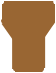 Деревня Нижние Кожары.Расходы воды на пожаротушение приняты по СНиП 2.04.01.85*, 2.04.02-84,2.08.02-89* и составляет :- на наружное – 10л/с (при количестве жителей до 5 000 чел);- на внутреннее –  2х2,5л/с +2х5л/с=15л/с Время тушения пожара – 3 часа, расчётное количество пожаров 1 .Для гарантированного водоснабжения д. Нижние Кожары проектом предлагается развитие действующей системы водоснабжения. Для этого: - в качестве источника водоснабжения проектом предлагается использовать действующую артезианскую скважину, производительностью 3,5 куб. м/час, расположенную на территории деревни;- развитие действующей тупиковой сети объединённого хозяйственно-питьевого и поливочного водопровода.Для гарантированного водоснабжения д. Нижние Кожары предлагается сохранить действующую водонапорную башню (V=25м³,H=78м).Водопроводная сеть планируется Ø 80÷63 мм из полиэтиленовых труб ПЭ100 SDR17 ГОСТ 18599-2001.Обеспечение наружного пожаротушения д. Нижние Кожары планируется от парных противопожарных резервуаров закрытого типа, общей ёмкостью 108м3. Резервуары оснащены водоприемными колодцами для возможности применения мотопомп, а также разворотными площадками 12х12 для пожарной техники. Объем резервуаров принят ориентировочно из условия расхода воды на наружное пожаротушение 10 л/с и может быть уточнен при рабочем проектировании в соответствии с действительным строительным объемом возводимых зданий и сооружений. Местоположение пожарных резервуаров принято из условия обслуживания ими зданий и сооружений в радиусе 150÷200 м.Жилые дома, имеющие централизованный водопровод, для внутреннего пожаротушения проектом рекомендуется оснащать их индивидуальными устройствами . На вводах в здания проектируется устройство водомерных узлов в соответствии с гл.11 СниП 2.04.01-85* «Внутренний водопровод и канализация зданий».Для учёта расхода воды проектом предлагается устройство водомерных узлов в каждом здании, оборудованном внутренним водопроводом в соответствии. Водомерным узлом планируется также оснастить каждую действующую артезианскую скважину. Водопроводные сооружения должны иметь зону санитарной охраны в соответствии со СНиП 2.04.02-84 и СанПиН 2.1.4.1110-02.Схема водоснабжения д. Нижние Кожары приведена на схеме № 2.Схема 2Деревня Верхние Кожары.Расходы воды на пожаротушение приняты по СНиП 2.04.01.85*, 2.04.02-84,2.08.02-89* и составляет :- на наружное – 10л/с (при количестве жителей до 5 000 чел);- на внутреннее –  2х2,5л/с +2х5л/с=15л/с.Время тушения пожара – 3 часа, расчётное количество пожаров 1 .Для гарантированного водоснабжения д. Верхние Кожары проектом предлагается развитие действующей системы водоснабжения. Для этого: - в качестве источника водоснабжения проектом предлагается использовать действующую артезианскую скважину, производительностью 3,5 куб. м/час, расположенную на территории села;- развитие действующей тупиковой сети объединённого хозяйственно-питьевого и поливочного водопровода.Для гарантированного водоснабжения д. Верхние Кожары предлагается сохранить действующую водонапорную башню (V = 25 м³, H = 78 м).Водопроводная сеть планируется Ø 80÷63 мм из полиэтиленовых труб ПЭ100 SDR17 ГОСТ 18599-2001.Обеспечение наружного пожаротушения д. Верхние Кожары планируется от парных противопожарных резервуаров закрытого типа, общей ёмкостью 108м3. Резервуары оснащены водоприемными колодцами для возможности применения мотопомп, а также разворотными площадками 12х12 для пожарной техники. Объем резервуаров принят ориентировочно из условия расхода воды на наружное пожаротушение 10 л/с и может быть уточнен при рабочем проектировании в соответствии с действительным строительным объемом возводимых зданий и сооружений. Местоположение пожарных резервуаров принято из условия обслуживания ими зданий и сооружений в радиусе 150÷200 м.Жилые дома, имеющие централизованный водопровод, для внутреннего пожаротушения проектом рекомендуется оснащать их индивидуальными устройствами . На вводах в здания проектируется устройство водомерных узлов в соответствии с гл.11 СниП 2.04.01-85* «Внутренний водопровод и канализация зданий».Для учёта расхода воды проектом предлагается устройство водомерных узлов в каждом здании, оборудованном внутренним водопроводом в соответствии. Водомерным узлом планируется также оснастить каждую действующую артезианскую скважину. Водопроводные сооружения должны иметь зону санитарной охраны в соответствии со СНиП 2.04.02-84 и СанПиН 2.1.4.1110-02. Схема водоснабжения д. Верхние Кожары приведена на схеме №3Схема № 3Деревня Новые Игити.Расходы воды на пожаротушение приняты по СНиП 2.04.01.85*, 2.04.02-84,2.08.02-89* и составляет :- на наружное – 10л/с (при количестве жителей до 5 000 чел);- на внутреннее –  2х2,5л/с +2х5л/с=15л/с.Время тушения пожара – 3 часа, расчётное количество пожаров 1 .Для гарантированного водоснабжения д. Новые Игити проектом предлагается развитие действующей системы водоснабжения. Для этого: - в качестве источника водоснабжения проектом предлагается использовать действующую артезианскую скважину, производительностью 3,5 куб. м/час, расположенную на территории села;- развитие действующей тупиковой сети объединённого хозяйственно-питьевого и поливочного водопровода.Для гарантированного водоснабжения д. Новые Игити предлагается сохранить действующую водонапорную башню (V = 25 м³, H = 78 м).Водопроводная сеть планируется Ø 80÷63 мм из полиэтиленовых труб ПЭ100 SDR17 ГОСТ 18599-2001.Обеспечение наружного пожаротушения д. Новые Игити планируется от парных противопожарных резервуаров закрытого типа, общей ёмкостью 108м3. Резервуары оснащены водоприемными колодцами для возможности применения мотопомп, а также разворотными площадками 12х12 для пожарной техники. Объем резервуаров принят ориентировочно из условия расхода воды на наружное пожаротушение 10 л/с и может быть уточнен при рабочем проектировании в соответствии с действительным строительным объемом возводимых зданий и сооружений. Местоположение пожарных резервуаров принято из условия обслуживания ими зданий и сооружений в радиусе 150÷200 м.Жилые дома, имеющие централизованный водопровод, для внутреннего пожаротушения проектом рекомендуется оснащать их индивидуальными устройствами . На вводах в здания проектируется устройство водомерных узлов в соответствии с гл.11 СниП 2.04.01-85* «Внутренний водопровод и канализация зданий».Для учёта расхода воды проектом предлагается устройство водомерных узлов в каждом здании, оборудованном внутренним водопроводом в соответствии. Водомерным узлом планируется также оснастить каждую действующую артезианскую скважину. Водопроводные сооружения должны иметь зону санитарной охраны в соответствии со СНиП 2.04.02-84 и СанПиН 2.1.4.1110-02. Схема водоснабжения д. Новые Игити приведена на схеме №4.Схема № 4Деревня Янмурзино.Расходы воды на пожаротушение приняты по СНиП 2.04.01.85*, 2.04.02-84,2.08.02-89* и составляет :- на наружное – 10л/с (при количестве жителей до 5 000 чел);- на внутреннее –  2х2,5л/с +2х5л/с=15л/с. Время тушения пожара – 3 часа, расчётное количество пожаров 1 .Для гарантированного водоснабжения д. Янмурзино проектом предлагается развитие действующей системы водоснабжения. Для этого: - в качестве источника водоснабжения проектом предлагается использовать действующую артезианскую скважину, производительностью 3,5 куб. м/час, расположенную на территории села;- развитие действующей тупиковой сети объединённого хозяйственно-питьевого и поливочного водопровода.Для гарантированного водоснабжения д. Янмурзино предлагается сохранить действующую водонапорную башню (V=15м³,H=85м).Водопроводная сеть планируется Ø 80÷63 мм из полиэтиленовых труб ПЭ100 SDR17 ГОСТ 18599-2001.Обеспечение наружного пожаротушения д. Янмурзино планируется от парных противопожарных резервуаров закрытого типа, общей ёмкостью 108м3. Резервуары оснащены водоприемными колодцами для возможности применения мотопомп, а также разворотными площадками 12х12 для пожарной техники. Объем резервуаров принят ориентировочно из условия расхода воды на наружное пожаротушение 10 л/с и может быть уточнен при рабочем проектировании в соответствии с действительным строительным объемом возводимых зданий и сооружений. Местоположение пожарных резервуаров принято из условия обслуживания ими зданий и сооружений в радиусе 150÷200 м.Жилые дома, имеющие централизованный водопровод, для внутреннего пожаротушения проектом рекомендуется оснащать их индивидуальными устройствами. На вводах в здания проектируется устройство водомерных узлов в соответствии с гл.11 СниП 2.04.01-85* «Внутренний водопровод и канализация зданий».Для учёта расхода воды проектом предлагается устройство водомерных узлов в каждом здании, оборудованном внутренним водопроводом в соответствии. Водомерным узлом планируется также оснастить каждую действующую артезианскую скважину. Водопроводные сооружения должны иметь зону санитарной охраны в соответствии со СНиП 2.04.02-84 и СанПиН 2.1.4.1110-02.Схема водоснабжения д. Янмурзино приведена на схеме №5Схема № 5Деревня Досаево (Четай).Расходы воды на пожаротушение приняты по СНиП 2.04.01.85*, 2.04.02-84, 2.08.02-89* и составляют для д. Досаево (Четай):- на наружное – 10л/с ( при количестве жителей до 5000 чел);- на внутреннее – 2х5,0 + 2х2,5 = 15 л/с ( здание дома культуры  на 150 мест со сценой).Время тушения пожара – в течение трёх часов, количество пожаров 1.Для водоснабжения д. Досаево (Четай) при полном благоустройстве (устройство водопроводных сетей внутри каждого дома, общественных зданий и зданий коммунального назначения) проектом предлагается:в качестве источника водоснабжения проектом предлагается использовать действующую артезианскую скважину, производительностью 4м³/час;устройство кольцевых сетей  объединённого хозяйственно-питьевого  противопожарного и поливочного водопровода Ø 110÷63 мм с тупиковыми участками;Подключение действующих сетей к планируемым с поэтапной заменой  изношенных участков.В качестве контррезервуара проектом предлагается сохранить действующие водонапорные башни (V=15 м³,H=65 м).Водопроводная сеть планируется Ø 110÷63 мм из полиэтиленовых труб ПЭ100 SDR17 ГОСТ 18599-2001.На  сети предусматривается устройство колодцев из сборных ж/б элементов по ТРП 901-09-11.84 для установки в них пожарных гидрантов (для наружного пожаротушения) с радиусом действия 100=150 м и отключающей арматуры.Для обеспечения запаса воды на внутреннее пожаротушение действующего клуба на 150 мест со  сценой, проектом предлагается устройство парных пожарных резервуаров закрытого типа  общей ёмкостью 162м³ в непосредственной близости от клуба, а в здании клуба расположить насосную станцию внутреннего пожаротушения. Жилые дома, имеющие централизованный водопровод, для внутреннего пожаротушения проектом рекомендуется оснащать их индивидуальными устройствами внутриквартирного пожаротушения. На вводах в здания проектируется устройство водомерных узлов в соответствии с гл.11 СниП 2.04.01-85*» Внутренний водопровод и канализация здания».Для учёта расхода воды проектом предлагается устройство водомерных узлов в каждом здании, оборудованном внутренним водопроводом в соответствии. Водомерным узлом планируется также оснастить каждую  действующую и планируемую артезианские  скважины.Для жилой застройки, водоснабжения который осуществляется от тупиковых участков, планируется обеспечение наружного пожаротушения от парных противопожарных  резервуаров закрытого типа, общей ёмкостью 108 куб. м. Резервуары оснащены водоприёмными колодцами для возможности  применения мотопомп, а также разворотными площадками 12х12 для пожарной техники. Объем резервуаров принят ориентировочно из условия расхода воды на наружное пожаротушение 10 л/с и может быть уточнен при рабочем проектировании в соответствии с действительным строительным  объемом возводимых зданий  и сооружений.Местоположение пожарных резервуаров принято из условия обслуживания ими зданий и сооружений в радиусе 100-150 м. Водопроводные сооружения должны иметь зону санитарной охраны в соответствии со СНиП 2.04.02-84 и СанПиН 2.1.4.1110-02.Схема водоснабжения д. Досаево (Четай) приведена на схеме № 6.Схема 6Деревня Досаево (Шемары).Расходы воды на пожаротушение приняты по СНиП 2.04.01.85*, 2.04.02-84,2.08.02-89* и составляет :- на наружное – 10л/с (при количестве жителей до 5 000 чел);- на внутреннее –  2х2,5л/с +2х5л/с=15л/с. Время тушения пожара – 3 часа, расчётное количество пожаров 1 .Для гарантированного водоснабжения д. Досаево (Шемары) проектом предлагается развитие действующей системы водоснабжения. Для этого: - в качестве источника водоснабжения проектом предлагается использовать действующую артезианскую скважину, производительностью 3,5 куб. м/час, расположенную на территории деревни;- развитие действующей тупиковой сети объединённого хозяйственно-питьевого и поливочного водопровода.Для гарантированного водоснабжения д. Досаево (Шемары) предлагается сохранить действующую водонапорную башню (V=15м³,H=65м).Водопроводная сеть планируется Ø 80÷63 мм из полиэтиленовых труб ПЭ100 SDR17 ГОСТ 18599-2001.Обеспечение наружного пожаротушения д. Досаево (Шемары) планируется от парных противопожарных резервуаров закрытого типа, общей ёмкостью 108м3. Резервуары оснащены водоприемными колодцами для возможности применения мотопомп, а также разворотными площадками 12х12 для пожарной техники. Объем резервуаров принят ориентировочно из условия расхода воды на наружное пожаротушение 10 л/с и может быть уточнен при рабочем проектировании в соответствии с действительным строительным объемом возводимых зданий и сооружений. Местоположение пожарных резервуаров принято из условия обслуживания ими зданий и сооружений в радиусе 150÷200 м.Жилые дома, имеющие централизованный водопровод, для внутреннего пожаротушения проектом рекомендуется оснащать их индивидуальными устройствами. На вводах в здания проектируется устройство водомерных узлов в соответствии с гл.11 СниП 2.04.01-85* «Внутренний водопровод и канализация зданий».Для учёта расхода воды проектом предлагается устройство водомерных узлов в каждом здании, оборудованном внутренним водопроводом в соответствии. Водомерным узлом планируется также оснастить каждую действующую артезианскую скважину. Водопроводные сооружения должны иметь зону санитарной охраны в соответствии со СНиП 2.04.02-84 и СанПиН 2.1.4.1110-02.Схема водоснабжения д. Досаево (Шемары) приведена на схеме №7.Схема 7Деревня Байсубино.Расходы воды на пожаротушение приняты по СНиП 2.04.01.85*, 2.04.02-84,2.08.02-89* и составляет :- на наружное – 10л/с (при количестве жителей до 5 000 чел);- на внутреннее –  2х2,5л/с +2х5л/с=15л/с. Время тушения пожара – 3 часа, расчётное количество пожаров 1 .Для гарантированного водоснабжения д. Байсубино проектом предлагается строительство новой системы  водоснабжения. Для этого: - в качестве источника водоснабжения проектом предлагается использовать действующую артезианскую скважину, расположенную на территории деревни;- развитие действующей тупиковой сети объединённого хозяйственно-питьевого и поливочного водопровода.Водопроводная сеть планируется Ø 80÷63 мм из полиэтиленовых труб ПЭ100 SDR17 ГОСТ 18599-2001.Обеспечение наружного пожаротушения д. Байсубино планируется пожарными гидрантами.Жилые дома, имеющие централизованный водопровод, для внутреннего пожаротушения проектом рекомендуется оснащать их индивидуальными устройствами . На вводах в здания проектируется устройство водомерных узлов в соответствии с гл.11 СниП 2.04.01-85* «Внутренний водопровод и канализация зданий».Для учёта расхода воды проектом предлагается устройство водомерных узлов в каждом здании, оборудованном внутренним водопроводом в соответствии. Водомерным узлом планируется также оснастить артезианскую скважину. Схема водоснабжения д. Байсубино приведена на схеме №8.Схема № 8Деревня Кирегаси.Водоснабжение деревни Кирегаси остаётся без изменения, т.е. обеспечение водой от индивидуальных шахтных колодцев.Для обеспечения пожарной безопасности существующей жилой застройки предусматривается устройство парных противопожарных резервуаров закрытого типа, общей ёмкостью 54м3. Резервуары оснащены водоприемными колодцами для возможности применения мотопомп, а также разворотными площадками 12х12 для пожарной техники. Объем резервуаров принят ориентировочно из условия расхода воды на наружное пожаротушение - 5 л/с и может быть уточнен при рабочем проектировании в соответствии с действительным строительным объемом возводимых зданий и сооружений.Местоположение пожарных резервуаров и разворотных площадок принято из условия обслуживания ими зданий и сооружений в радиусе 100÷150 м. Схема водоснабжения д. Кирегаси приведена на схеме № 9.Схема № 9ЧĂВАШ  РЕСПУБЛИКИКРАСНОАРМЕСКИ РАЙОНĔУПИ ЯЛ  ПОСЕЛЕНИЙЕНАДМИНИСТРАЦИЙĔЙЫШĂНУ2013.10.02      № 53Упи сали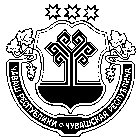 ЧУВАШСКАЯ РЕСПУБЛИКАКРАСНОАРМЕЙСКИЙ РАЙОНАДМИНИСТРАЦИЯ УБЕЕВСКОГО СЕЛЬСКОГОПОСЕЛЕНИЯПОСТАНОВЛЕНИЕ02.10.2013      №  53с. УбеевоОб утверждении схемы водоснабжения на территории Убеевского сельского поселенияПриложение № 1 к постановлению администрации Убеевского сельского поселения от 02.10.2013 г. № 53